Warszawa, dnia 30.05.2023 roznaczenie sprawy  MELBDZ.261.38.2023Dotyczy postępowania prowadzonego pn Usługa wykonania audytu zewnętrznego dla:Projektu pt. ”Opracowanie gazodynamicznego modułu sterującego, precyzyjnego naprowadzania dla pocisku rakietowego”, na podstawie Umowy nr DOB-SZAFIR/03/B/002/01/2021 z dnia 22.06.2021 r., o wykonanie i finasowanie projektu realizowanego na rzecz obronności i bezpieczeństwa państwa, w ramach konkursu 1/SZAFIR/2020  dla Instytutu Techniki Cieplnej   Wydziału Mechanicznego Energetyki i Lotnictwa Politechniki WarszawskiejINFORMACJA O KWOCIE PRZEZNACZONEJ NA SFINANSOWANIE ZAMÓWIENIAZgodnie z art. 222 ust 4 Zamawiający informuje, że kwota jaką zamierza przeznaczyć na realizację zamówienia wynosi: 4500 PLN netto.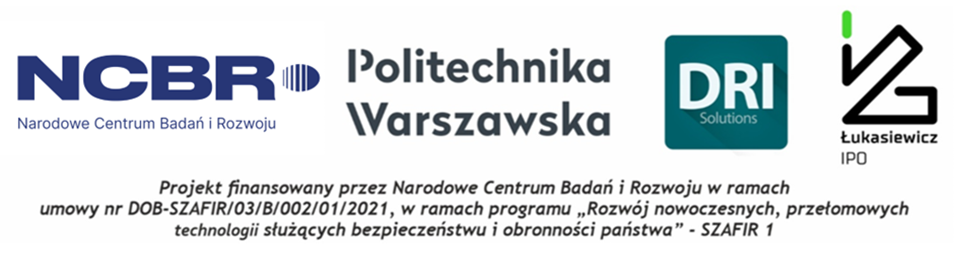 